Муниципальное образование Кондинский район
Ханты-Мансийского автономного округа - ЮгрыАДМИНИСТРАЦИЯ КОНДИНСКОГО РАЙОНАПРОТОКОЛвнеочередного заседания рабочей группы
«Доступная энергетическая инфраструктура»пгт.Междуреченский19 августа 2016 года	№ 2Председательствовал:А.А. Яковлев	- первый заместитель главы Кондинского районаСекретарь заседания:Н.Е. Гуськова	- специалист-эксперт производственно-технического отделауправления жилищно-коммунального хозяйства администрации Кондинского районаПрисутствовали:*И.П. Беленков	- главный инженер Кондинского филиала акционерногообщества «Югорская региональная электросетевая компания»О.В. Кентина	- заместитель начальника Кондинского участка Советскогомежрегионального отделения акционерного общества «Тюменская энергосбытовая компания»Удовлетворенность эффективностью процедур по подключению к электрическим сетям. Среднее количество процедур, необходимых для подключения к электрическим сетям. Среднее время подключения кэлектрическим сетям,(Н.Е. Гуськова)Решили: Информацию принять к сведению. Обращений по неудовлетворенности процедурой подключения к электрическим сетям не поступало. Обозначен вопрос подключения электрической энергии при переоборудовании муниципального имущества для сдачи в арендуПроведение опроса предпринимателей посредством специализированных интернет-ресурсов АНО «Агенство стратегических инициатив по продвижениюновых проектов».(Н.Е. Гуськова)Решили: Информацию принять к сведению.Первый заместитель главы Кондинского района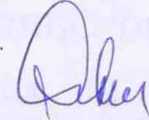 А.А. Яковлев2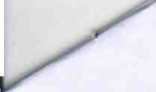 